อย. จัดพิธีถวายสัตย์ปฏิญาณเพื่อเป็นข้าราชการที่ดีและพลังของแผ่นดิน ประจำปี 2566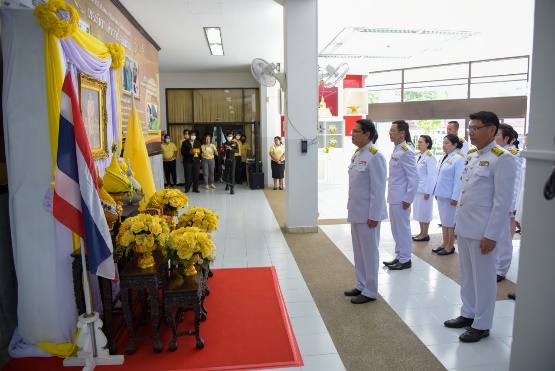 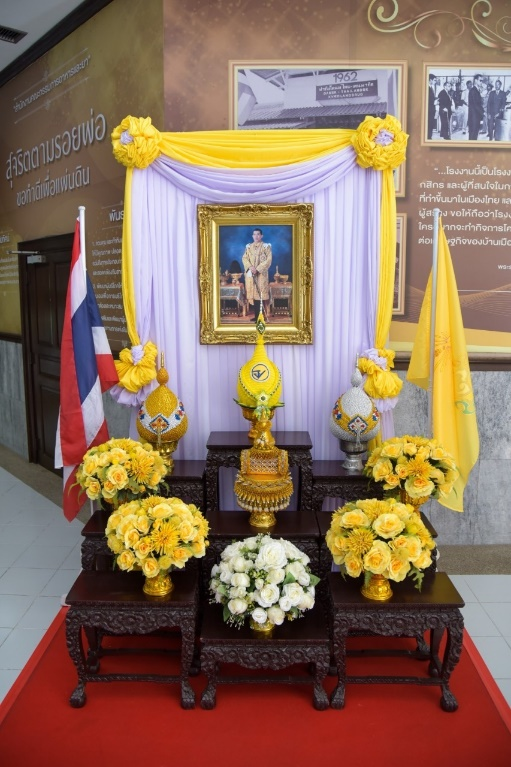 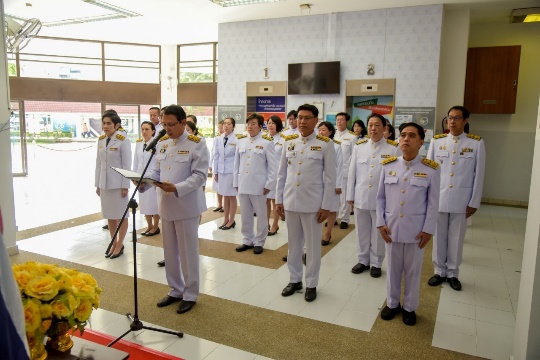 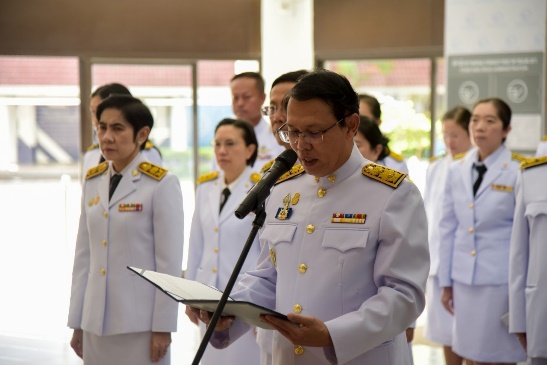 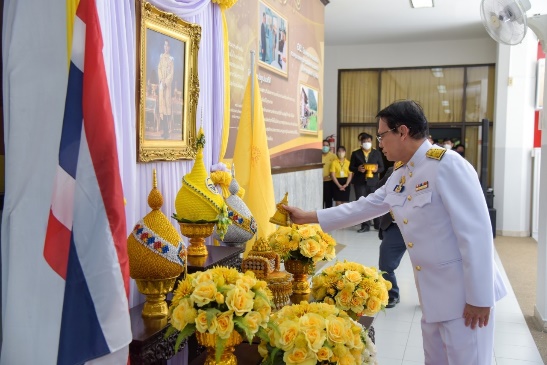 เมื่อวันพฤหัสบดีที่ 27 กรกฎาคม 2566 เวลา 8.00 น. นายแพทย์ไพศาล  ดั่นคุ้ม  เลขาธิการคณะกรรมการอาหารและยา เป็นประธานในพิธีถวายสัตย์ปฏิญาณเพื่อเป็นข้าราชการที่ดีและพลังของแผ่นดิน ประจำปี 2566 เนื่องในโอกาสวันเฉลิมพระชนมพรรษาพระบาทสมเด็จพระเจ้าอยู่หัว 28 กรกฎาคม 2566    โดยมีคณะผู้บริหาร ข้าราชการและเจ้าหน้าที่สำนักงานคณะกรรมการอาหารและยา เข้าร่วมพิธีถวายสัตย์ปฏิญาณฯ โดยพร้อมเพรียงกัน ณ บริเวณโถงหน้าห้องประชุมชัยนาทนเรนทร อาคาร  1 ชั้น 1  เพื่อแสดงความมุ่งมั่นแน่วแน่ที่จะเป็นข้าราชการที่ดีและเป็นพลังของแผ่นดิน ปฏิบัติหน้าที่ตามรอยพระยุคลบาท ให้เกิดประโยชน์สุขแก่ประชาชนและประเทศชาติสืบไป **********************************************วันที่เผยแพร่ข่าว   กรกฎาคม 2566 / ข่าวแจก    ปีงบประมาณ พ.ศ. 2566